FFederal Courts (State Jurisdiction) Act 1999Portfolio:Attorney GeneralAgency:Department of JusticeFederal Courts (State Jurisdiction) Act 19991999/03213 Jul 1999Act other than Pt. 4 Div. 2: 13 Jul 1999 (see s. 2(1)); Pt. 4 Div. 2 repealed by 2001/032 s. 16Acts Amendment (Federal Courts and Tribunals) Act 2001 Pt. 42001/03221 Dec 200121 Dec 2001 (see s. 2(1))Acts Amendment (Court of Appeal) Act 2004 s. 372004/0459 Nov 20041 Feb 2005 (see s. 2 and Gazette 14 Jan 2005 p. 163)Australian Crime Commission (Western Australia) Act 2004 s. 692004/0748 Dec 20041 Feb 2005 (see s. 2 and Gazette 31 Dec 2004 p. 7130)Criminal Procedure and Appeals (Consequential and Other Provisions) Act 2004 s. 822004/08416 Dec 20042 May 2005 (see s. 2 and Gazette 31 Dec 2004 p. 7129 (correction in Gazette 7 Jan 2005 p. 53))Reprint 1 as at 4 Nov 2005 Reprint 1 as at 4 Nov 2005 Reprint 1 as at 4 Nov 2005 Reprint 1 as at 4 Nov 2005 Limitation Legislation Amendment and Repeal Act 2005 Pt. 102005/02015 Nov 200515 Nov 2005 (see s. 2(1))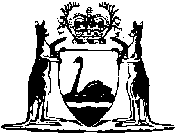 